HARMONISATIONOffre de formationMASTER ACADEMIQUE2016 - 2017مواءمة عرض تكوين ماستر أكاديمي2017-2016I – Fiche d’identité du MasterConditions d’accès(Indiquer les spécialités de licence qui peuvent donner accès au Master)II – Fiches d’organisation semestrielles des enseignements de la spécialité Semestre 1Semestre 2Semestre 3Orientations générales sur le choix des matières transversales et de découverte :Six matières (de découverte) dans le Référentiel des Matières du Master ‘’Instrumentation’’ (Tableau ci-dessus) sont laissées au libre choix des établissements qui peuvent choisir indifféremment leurs matières parmi la liste présentée ci-dessous en fonction de leurs priorités. A titre d’exemple, une proposition du cpnd pour le choix des matières est fournie ci-dessous avec les programmes détaillés pour le semestre 1.Matières proposées par le CPND pour le semestre 1 : (avec programmes détaillés) Choix 1 : Optoélectronique (Découverte) Choix 2 : Systèmes énergétiques autonomes (Découverte)Autres matières laissées au libre choix des établissements (programmes ouverts après validation du CPND)Systèmes d’affichage (Découverte)Instruments de mesure (Découverte)Mesures en haute fréquence (Découverte)Compatibilité électromagnétique (Transversale)Electroacoustique (Découverte)Télégestion industrielle (SCADA) (Découverte)Théorie de la commande des systèmes industriels (Découverte)Capteurs intelligents en instrumentation industrielle (Découverte)Réglage des entrainements électriques (Découverte)Sécurité électrique en milieu industriel (Transversale)…Semestre 4Stage en entreprise sanctionné par un mémoire et une soutenance.Ce tableau est donné à titre indicatifEvaluation du Projet de Fin de Cycle de MasterValeur scientifique  (Appréciation du jury) 				/6Rédaction du Mémoire (Appréciation du jury)			             /4Présentation et réponse aux questions (Appréciation du jury)               /4Appréciation de l’encadreur						/3Présentation du rapport de stage (Appréciation du jury)		/3الجمهورية الجزائرية الديمقراطية الشعبية    République Algérienne Démocratique et Populaireوزارة التعليم العالي والبحث العلميMinistère de l'Enseignement Supérieur et de la Recherche Scientifiqueاللجنة البيداغوجية الوطنية لميدان العلوم و التكنولوجياComité Pédagogique National du domaine Sciences et TechnologiesDomaineFilièreSpécialitéSciences etTechnologiesElectroniqueInstrumentation الجمهورية الجزائرية الديمقراطية الشعبية    République Algérienne Démocratique et Populaireوزارة التعليم العالي والبحث العلميMinistère de l'Enseignement Supérieur et de la Recherche Scientifiqueاللجنة البيداغوجية الوطنية لميدان العلوم و التكنولوجياComité Pédagogique National du domaine Sciences et Technologiesالميدانالفرع		التخصصعلوم و تكنولوجياالكترونيكاداتيةFilièreMaster harmoniséMaster harmoniséLicences ouvrant accèsau masterLicences ouvrant accèsau masterClassement  selon la compatibilité de la licenceClassement  selon la compatibilité de la licenceCoefficient  affecté à la  licenceElectroniqueElectronique Instrumentation InstrumentationElectroniqueElectronique11.00ElectroniqueElectronique Instrumentation InstrumentationTélécommunicationsTélécommunications20.80ElectroniqueElectronique Instrumentation InstrumentationGénie BiomédicalGénie Biomédical20.80ElectroniqueElectronique Instrumentation InstrumentationAutomatiqueAutomatique30.70ElectroniqueElectronique Instrumentation InstrumentationElectrotechniqueElectrotechnique30.70ElectroniqueElectronique Instrumentation InstrumentationElectromécaniqueElectromécanique40.65ElectroniqueElectronique Instrumentation InstrumentationAutres licences du domaine STAutres licences du domaine ST50.60Unité d'enseignementMatièresCréditsCoefficientVolume horaire hebdomadaireVolume horaire hebdomadaireVolume horaire hebdomadaireVolume Horaire Semestriel(15 semaines)Travail Complémentaireen Consultation            (15 semaines)Mode d’évaluationMode d’évaluationUnité d'enseignementIntituléCréditsCoefficientCoursTDTPVolume Horaire Semestriel(15 semaines)Travail Complémentaireen Consultation            (15 semaines)Contrôle ContinuExamenUE FondamentaleCode : UEF 1.1.1Crédits : 10Coefficients : 5Electronique d’instrumentation633h001h3067h3082h3040%60%UE FondamentaleCode : UEF 1.1.1Crédits : 10Coefficients : 5Capteurs en instrumentation industrielle421h301h3045h0055h0040%60%UE FondamentaleCode : UEF 1.1.2Crédits : 8Coefficients : 4Traitement avancé du signal 421h301h3045h0055h0040%60%UE FondamentaleCode : UEF 1.1.2Crédits : 8Coefficients : 4Métrologie industrielle421h301h3045h0055h0040%60%UE MéthodologiqueCode : UEM 1.1Crédits : 9Coefficients : 5TP Electronique d’instrumentation 211h3022h3027h30100%UE MéthodologiqueCode : UEM 1.1Crédits : 9Coefficients : 5TP Capteurs en instrumentation industrielle 211h3022h3027h30100%UE MéthodologiqueCode : UEM 1.1Crédits : 9Coefficients : 5TP Traitement avancé du signal/TP Métrologie industrielle211h3022h3027h30100%UE MéthodologiqueCode : UEM 1.1Crédits : 9Coefficients : 5Programmation orienté objet321h301h0037h3037h3040%60%UE DécouverteCode : UED 1.1Crédits : 2Coefficients : 2Matière au choix 1111h3022h3002h30100%UE DécouverteCode : UED 1.1Crédits : 2Coefficients : 2Matière au choix 2111h3022h3002h30100%UE TransversaleCode : UET 1.1Crédits : 1Coefficients : 1Anglais technique et terminologie111h3022h3002h30100%Total semestre 1301713h306h005h30375h00375h00Unité d'enseignementMatièresCréditsCoefficientVolume horaire hebdomadaireVolume horaire hebdomadaireVolume horaire hebdomadaireVolume Horaire Semestriel(15 semaines)Travail Complémentaireen Consultation            (15 semaines)Mode d’évaluationMode d’évaluationUnité d'enseignementIntituléCréditsCoefficientCoursTDTPVolume Horaire Semestriel(15 semaines)Travail Complémentaireen Consultation            (15 semaines)Contrôle ContinuExamenUE FondamentaleCode : UEF 1.2.1Crédits : 10Coefficients : 5Microprocesseurs & DSP633h001h3067h3082h3040%60%UE FondamentaleCode : UEF 1.2.1Crédits : 10Coefficients : 5Systèmes  asservis numériques421h301h3045h0055h0040%60%UE FondamentaleCode : UEF 1.2.2Crédits : 8Coefficients : 4Electronique numérique avancée : FPGA - VHDL 421h301h3045h0055h0040%60%UE FondamentaleCode : UEF 1.2.2Crédits : 8Coefficients : 4Bus de communication 421h301h3045h0055h0040%60%UE MéthodologiqueCode : UEM 1.2Crédits : 9Coefficients : 5TP Microprocesseurs & DSP211h3022h3027h30100%UE MéthodologiqueCode : UEM 1.2Crédits : 9Coefficients : 5TP Systèmes  asservis numériques211h3022h3027h30100%UE MéthodologiqueCode : UEM 1.2Crédits : 9Coefficients : 5TP Electronique numérique avancée : FPGA - VHDL211h3022h3027h30100%UE MéthodologiqueCode : UEM 1.2Crédits : 9Coefficients : 5Avant-projet321h301h0037h3037h3040%60%UE DécouverteCode : UED 1.2Crédits : 2Coefficients : 2Matière au choix 4111h3022h3002h30100%UE DécouverteCode : UED 1.2Crédits : 2Coefficients : 2Matière au choix 5111h3022h3002h30100%UE TransversaleCode : UET 1.2Crédits : 1Coefficients : 1Ethique, déontologie et propriété intellectuelle111h3022h3002h30100%Total semestre 2301713h306h005h30375h00375h00Unité d'enseignementMatièresCréditsCoefficientVolume horaire hebdomadaireVolume horaire hebdomadaireVolume horaire hebdomadaireVolume Horaire Semestriel(15 semaines)Travail Complémentaireen Consultation            (15 semaines)Mode d’évaluationMode d’évaluationUnité d'enseignementIntituléCréditsCoefficientCoursTDTPVolume Horaire Semestriel(15 semaines)Travail Complémentaireen Consultation            (15 semaines)Contrôle ContinuExamenUE FondamentaleCode : UEF 1.3.1Crédits : 10Coefficients : 5Electronique de puissance avancée 633h001h3067h3082h3040%60%UE FondamentaleCode : UEF 1.3.1Crédits : 10Coefficients : 5Actionneurs industriels421h301h3045h0055h0040%60%UE FondamentaleCode : UEF 1.3.2Crédits : 8Coefficients : 4Systèmes à événements discrets & API421h301h3045h0055h0040%60%UE FondamentaleCode : UEF 1.3.2Crédits : 8Coefficients : 4Eléments de régulation numériques421h301h3045h0055h0040%60%UE MéthodologiqueCode : UEM 1.3Crédits : 9Coefficients : 5TP Electronique de puissance avancée211h3022h3027h30100%UE MéthodologiqueCode : UEM 1.3Crédits : 9Coefficients : 5TP Actionneurs industriels/TP Eléments de régulation211h3022h3027h30100%UE MéthodologiqueCode : UEM 1.3Crédits : 9Coefficients : 5TP API211h3022h3027h30100%UE MéthodologiqueCode : UEM 1.3Crédits : 9Coefficients : 5Fiabilité et maintenance des systèmes électroniques321h301h0037h3037h3040%60%UE DécouverteCode : UED 1.3Crédits : 2Coefficients : 2Matière au choix 5111h3022h3002h30100%UE DécouverteCode : UED 1.3Crédits : 2Coefficients : 2Matière au choix 6111h3022h3002h30100%UE Transversale Code : UET 1.3Crédits : 1Coefficients : 1Recherche documentaire et conception de mémoire111h3022h3002h30100%Total semestre 3301713h306h005h30375h00375h00VHSCoeff CréditsTravail Personnel5500918Stage en entreprise1000406Séminaires500203Autre (Encadrement)500203Total Semestre 47501730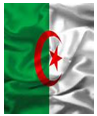 